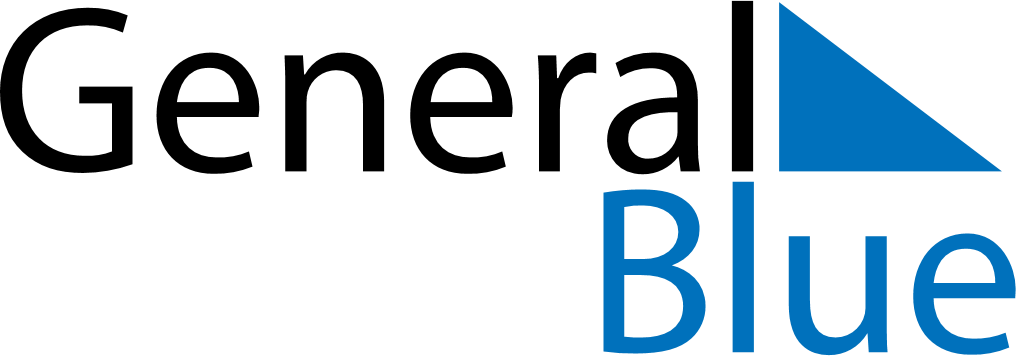 August 2024August 2024August 2024August 2024August 2024August 2024Poissy, FrancePoissy, FrancePoissy, FrancePoissy, FrancePoissy, FrancePoissy, FranceSunday Monday Tuesday Wednesday Thursday Friday Saturday 1 2 3 Sunrise: 6:25 AM Sunset: 9:31 PM Daylight: 15 hours and 6 minutes. Sunrise: 6:26 AM Sunset: 9:29 PM Daylight: 15 hours and 3 minutes. Sunrise: 6:27 AM Sunset: 9:28 PM Daylight: 15 hours and 0 minutes. 4 5 6 7 8 9 10 Sunrise: 6:29 AM Sunset: 9:26 PM Daylight: 14 hours and 57 minutes. Sunrise: 6:30 AM Sunset: 9:25 PM Daylight: 14 hours and 54 minutes. Sunrise: 6:31 AM Sunset: 9:23 PM Daylight: 14 hours and 51 minutes. Sunrise: 6:33 AM Sunset: 9:21 PM Daylight: 14 hours and 48 minutes. Sunrise: 6:34 AM Sunset: 9:20 PM Daylight: 14 hours and 45 minutes. Sunrise: 6:36 AM Sunset: 9:18 PM Daylight: 14 hours and 42 minutes. Sunrise: 6:37 AM Sunset: 9:16 PM Daylight: 14 hours and 39 minutes. 11 12 13 14 15 16 17 Sunrise: 6:38 AM Sunset: 9:15 PM Daylight: 14 hours and 36 minutes. Sunrise: 6:40 AM Sunset: 9:13 PM Daylight: 14 hours and 33 minutes. Sunrise: 6:41 AM Sunset: 9:11 PM Daylight: 14 hours and 29 minutes. Sunrise: 6:43 AM Sunset: 9:09 PM Daylight: 14 hours and 26 minutes. Sunrise: 6:44 AM Sunset: 9:08 PM Daylight: 14 hours and 23 minutes. Sunrise: 6:45 AM Sunset: 9:06 PM Daylight: 14 hours and 20 minutes. Sunrise: 6:47 AM Sunset: 9:04 PM Daylight: 14 hours and 17 minutes. 18 19 20 21 22 23 24 Sunrise: 6:48 AM Sunset: 9:02 PM Daylight: 14 hours and 13 minutes. Sunrise: 6:50 AM Sunset: 9:00 PM Daylight: 14 hours and 10 minutes. Sunrise: 6:51 AM Sunset: 8:58 PM Daylight: 14 hours and 7 minutes. Sunrise: 6:53 AM Sunset: 8:56 PM Daylight: 14 hours and 3 minutes. Sunrise: 6:54 AM Sunset: 8:54 PM Daylight: 14 hours and 0 minutes. Sunrise: 6:55 AM Sunset: 8:53 PM Daylight: 13 hours and 57 minutes. Sunrise: 6:57 AM Sunset: 8:51 PM Daylight: 13 hours and 53 minutes. 25 26 27 28 29 30 31 Sunrise: 6:58 AM Sunset: 8:49 PM Daylight: 13 hours and 50 minutes. Sunrise: 7:00 AM Sunset: 8:47 PM Daylight: 13 hours and 46 minutes. Sunrise: 7:01 AM Sunset: 8:45 PM Daylight: 13 hours and 43 minutes. Sunrise: 7:02 AM Sunset: 8:43 PM Daylight: 13 hours and 40 minutes. Sunrise: 7:04 AM Sunset: 8:41 PM Daylight: 13 hours and 36 minutes. Sunrise: 7:05 AM Sunset: 8:39 PM Daylight: 13 hours and 33 minutes. Sunrise: 7:07 AM Sunset: 8:37 PM Daylight: 13 hours and 29 minutes. 